UTORAK, 19.05.2020.HRVATSKI JEZIKPoslušaj pa pročitaj pjesmu Duga  na 110. str.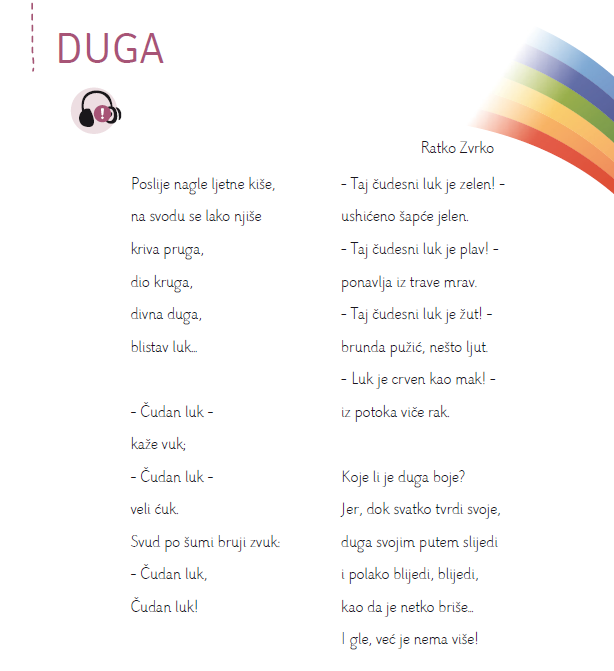 Odgovori usmeno na pitanja.1. Kada se može vidjeti duga?2. Nabroji životinje koje se spominju u pjesmi.3. Tko je rekao da je luk zelen?4. Za koga je luk crven?5. Nabroji boje koje čine dugu.Zapiši u pisanku:DUGAPJESMADUGA IMA PUNO BOJA.POJAVLJUJE SE NA NEBU POSLIJE KIŠE.ZELENA - JELENPLAVA - MRAVŽUTA - PUŽCRVENA - RAKNacrtaj dugu.MATEMATIKAJučer smo učili oduzimati 10 od dvoznamenkastog broja, a danas ćemo vježbati.Na 91. str. riješite 1.,2.,3. i 4. zad.Na kraju ponovite geometrijske oblike.https://www.youtube.com/watch?v=QtyC5DewSaw&feature=youtu.bePRIRODA I DRUŠTVOPonovimo naučeno-Snalaženje u prostoruhttps://wordwall.net/embed/fc6f623194e44e129e607f7736b1218f?themeId=1&templateId=22